DECLARACIÓN JURADA DE SALUDEn la Provincia de Buenos Aires, a los……….días del mes de……..del año ………..,quien suscribe (Apellido y Nombre)…….…………………………………...………………..,D.N.I.………………….., con domicilio real en …………………………………………….…………………………………………,	teléfono celular………..………………………,teléfono fijo ……………………………………., en mi carácter de aspirante para lacobertura de suplencias extraordinaria en cargos docente y/o de auxiliares no docente de la Provincia de Buenos Aires, manifiesto con carácter de Declaración Jurada, encontrarme o no comprendido dentro los grupos de riesgo enmarcados en la Resolución 207/2020 del Ministerio de Trabajo de la Nación y en la Resolución 90/2020 del Ministerio de Jefatura de Gabinete de la Provincia de Buenos Aires, deberá marcar con una X en los grupos que se detallan a continuación:__________________                ________________________                ______________Firma                                          Aclaración                                                DNI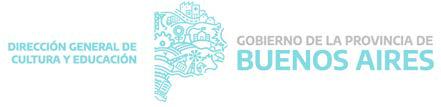 Grupos de RiesgoSiNoTrabajadora EmbarazadaEnfermedades respiratorias crónica:enfermedad pulmonar obstructiva crónica [EPOC]enfisema congénitodisplasia broncopulmonarbronquiectasiasfibrosis quísticaasma severo.Enfermedades cardíacas:Insuficiencia cardíaca,enfermedad coronariavalvulopatíascardiopatías congénitasInmunodeficiencias:Diabéticos:personas con insuficiencia renal crónica en diálisis o con expectativas de ingresar a diálisis en los siguientes seis meses.Paciente en tratamiento oncológico:Obesidad mórbida: